　　　　　日本技術士会　中部本部　愛知県支部 8回例会　　　          (愛知県支部　社会貢献委員会主催　企業活動研究会企画)テーマ　「エネルギー・環境・技術動向と企業活動」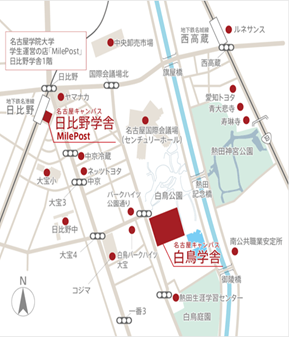 